PADE Beyond Fundamentals Series – January and February 2022Homework for Workshop 1 – January 12, 2022Note: this should take no longer than 5 minutes!Go to https://seositecheckup.com/ 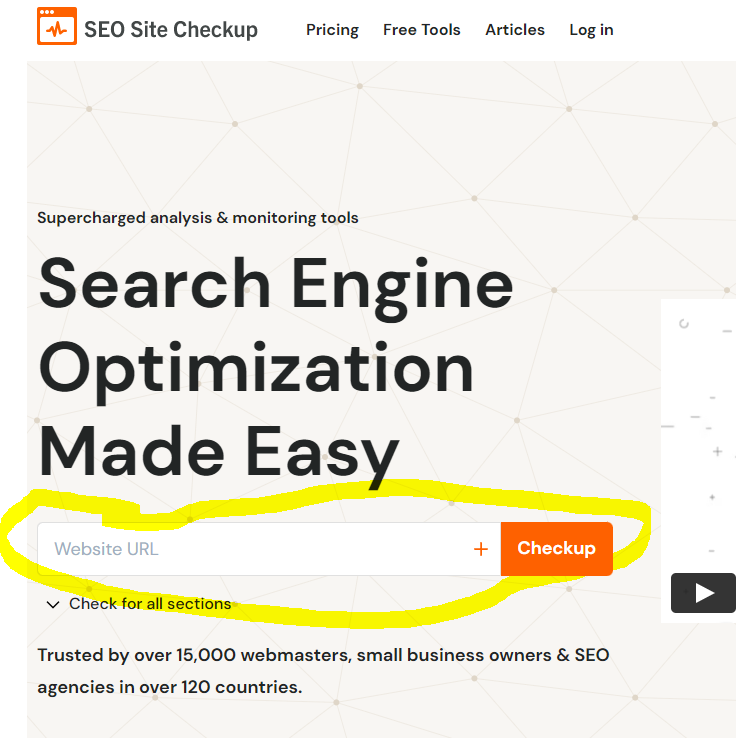 Enter your website url in the open field and click on CheckupWait until the report is generated – this usually takes just a minute.Save the report by copying and pasting the information into Word or taking screen captures of all information.Send your report to ipetri@strategicmoves.ca BONUS: Anyone who submits their report will receive a tailored prioritization of key actions to improve their search engine visibility.